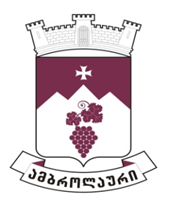 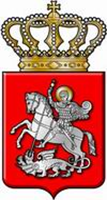 ამბროლაურის მუნიციპალიტეტის საკრებულოსგ ა ნ კ ა რ გ უ ლ ე ბ ა  N432022 წლის 27 აპრილიქ. ამბროლაური
ამბროლაურის მუნიციპალიტეტის მერიის პირველადი სტრუქტურული ერთეულის ადმინისტრაციული სამსახურის მიერ 2022 წლის პირველ კვარტალში გაწეული მუშაობის შესახებ ანგარიშის შეფასების თაობაზე      საქართველოს ორგანული კანონის „ადგილობრივი თვითმმართველობის კოდექსი“ მე-16 მუხლის მე-2 ნაწილის ,,ა“ ქვეპუნქტის, 24 -ე მუხლის ნაწილის ,,დ.ა“ ქვეპუნქტისა და 61-ე მუხლის პირველი და მე-2 ნაწილის შესაბამისად ამბროლაურის მუნიციპალიტეტის საკრებულომგ ა დ ა წ ყ ვ ი ტ ა                1. ამბროლაურის მუნიციპალიტეტის მერიის პირველადი სტრუქტურული ერთეულის -ადმინისტრაციული სამსახურის ხელმძღვანლის ანგარიში  2022 წლის პირველ კვარტალში გაწეული საქმიანობის შესახებ შეფასდეს დამაკმაყოფილებლად (ანგარიში თან ერთვის)                2. განკარგულება შეიძლება გასაჩივრდეს ძალაში შესვლიდან ერთი თვის ვადაში ამბროლაურის რაიონულ სასამართლოში (მისამართი: ქ. ამბროლაური, კოსტავას ქუჩა N13).   3. განკარგულება ძალაში შევიდეს მიღებისთანავე.საკრებულოს თავმჯდომარე                                          ასლან საგანელიძე